DAFTAR PUSTAKA Abdullah, N., Sapiri, M., dan Setiawan, L. (2021). “Pengaruh Penerapan Green Accounting Terhadap Profitabilitas pada PD. Aneka Usaha Kolaka.” Economic Bosowa Jurnal 7(3): 62-72 Adita, A., dan Wisnu Mawardi. (2018). “Pengaruh Struktur Modal, Total Assets Turnover dan Likuiditas Terhadap Nilai Perusahaan dengan Profitabilitas Sebagai Variabel Intervening (Studi Empiris Pada Perusahaan Real Estate dan Properti yang Terdaftar di BEI Periode 2013-2016).” Jurnal Studi Manajemen 15(1):14.Adriana, W. A. (2013). Pengaruh Penerapa Green Accounting Terhadap Kinerja Keuangan Perusahaan. Universita Islam Negeri Raden Intan Lampung, 12–26.Agung, F. (2020). “Ini Alasan Sinar Mas Argo (SMAR) Merugi RP. 1,96 Triliun di Kuartal I-2020.” Diunduh [Desember 2020] https://investasi.kontan.co.id/news/ini-alasan-sinar-mas-argo-sinar-merugi-rp-196-triliun-di-kuartal-i-2020/ Ahmad. (2021). “Rasio Profitabilitas: Pengertian, Fungsi, Tujuan, dan Jenis.” https://www.gramedia.com/literasi/rasio-profitabilitas/Anam, Hairul. 2021. “Pengungkapan Corporate Social Responsibility.” Jurnal GeoEkonomi 12(1): 38–52.Andrianto, R. (2022). “Klhk Bidik Tersangka Korporasi Kasus Pencemaran Lingkungan Riau”. Diunduh [September 2022]. https://www.cnnindonesia.com/nasional/20220909131333-12-845629/klhk-bidik-tesangka-korporasi-kasus-pencemaran-lingkungan-riau/amp Angelina, M., & Nursasi, E. (2021). Pengaruh Penerapan Green Accounting dan Kinerja Lingkungan Terhadap Kinerja Keuangan Perusahaan. 14(2), 211–224.Anggelita, L., dan Lusmeida, H. (2018). “Analisis Pengaruh Corporate Social Responsibility Terhadap Profitabilitas Perusahaaan Perbankan Periode 2012-2016.” The National Conferences Management and Business (40): 46-62. Anlia, S, H., dan Bethry, V. L. (2021). Kinerja Keuangan Perusahaan Jakarta Islamic Index di Masa Pandemi Covid-19.” Insania: 108-11.Annas, L., dan  Nur Hamidin, M. I. (2021). Pengaruh Biaya Lingkungan dan Kinerja Lingkungan Terhadap Profitabilitas Pada Perusahaan Manufaktur yang Terdaftar di Bursa Efek Indonesia.” Kompak: Jurnal Ilmiah Komputerisasi Akuntansi 14(1): 196-204Asjuwita, M., dan Agustin, H. (2020). “Pengaruh Kinerja Lingkungan dan Biaya Lingkungan Terhadap Profitabilitas pada Perusahaan Manufaktur Yang Terdaftar di Bursa Efek Indonesia Tahun 2014-2018.” Jurnal Eksplorasi Akuntansi 2(3): 3327-45.Brigham, E. F. dan J.F. Houston. 2019. “Dasar-dasar Manajemen Keuangan.” Jakarta: Salemba Empat.Brigham, E. F., dan Houston, J. F. (2019). "Dasar-dasar Manajemen Keuangan." Jakarta: Salemba Empat.Buana, V. A. (2015). “Pengaruh Environmental Cost Terhadap Profitabilitas dan Nilai Perusahaan (Studi pada Perusahaan Kimia First Section yang Terdaftar di Japan Exchange Group Periode 2013-2015).” 50(1): 46-55.Chasbiandani, T., Rizal, N., dan Satria, I. (2019). “Penerapan Green Accounting Terhadap Profitabilitas Perusahaan di Indonesia.” Afre (Accounting And Financial Review) 2(2): 126-32.Dachi, C. S., dan Djakman, C. D. (2020). “Penerapan Stakeholder Engagement dalam Corporate Social Responsibility: Studi Kasus pada Rumah Sakit Mata X.” Jurnal Riset Akuntansi dan Keuangan 8(2): 291-306.Dwi, R., dan Dhevi, K. (2022). “Pengaruh Corporate Social Responsibility dan Good Corporate Governance Terhadap Profitabilitas Perusahaan.” Jurnal Ilmu dan Riset Akuntansi 11(12).Fadliansyah, M. E., dan Sutiawan, I. (2019). “Mentan: Sektor Perkebunan bisa Tingkatkan Devisa Negara.”  Diunduh [November 2019] https://www.gatra.com/detail/news/454618/ekonomi//mentan-sektor-perkebunan-bisatingkatkan-devisa-negara/ Firdaus, I., dan Rohdiyarti, M. P. (2021). “Pengaruh Harga Saham, Debt to Equity Ratio, Return On Assets, dan Sales Growth Terhadap Price Book Value (Studi Pada Sektor Pertanian yang tercatat di Bursa Efek Indonesia Periode 2013-2018).” Jurnal Ekonom Manajemen Sistem Informasi 3(1): 35-51.Frederick. (2010). “Corporate Social Responsibility Pada Nilai Perusahaan Klasifikasi Industri Agrikultur di Bursa Efek Indonesia .” Ibusiness 06(03): 1-103.Ghozali, I. (2018). “Aplikasi Analisis Multivariate dengan Program IBM SPSS 25.” Badan Penerbit Universitas Diponegoro: Semarang.Handriyani, N. L. I., dan Dewi, N. W. Y. (2022). “Pengaruh Aspek Green Accounting Terhadap Profitabilitas pada Perusahaan Manufaktu yang Terdaftar di Bursa Efek Indonesia.” Jimat (Jurnal Ilmiah Mahasiswa Akuntansi) Universitas Pendidikan Ganesha 13(2): 357-67. Hamidi. (2019). “Green Accounting.” Encyclopedia Of Corporate Social Responsibility 6(2): 1286.Hasanah,  N. I., dan Musviyanti. (2022). “Pengaruh Current Ratio, Debt to Assets Ratio, dan Total Assets Turnover Terhadap Return On Assets pada Perusahaan Sektor Pertanian yang terdaftar di Bursa Efek Indonesia.” Jurnal Ekonomi dan Manajemen 19(2): 499-505.Hidayah, I., Yulhendri., dan Susanti, N. (2022). “Peran Sektor Pertanian dalam Perekonomian Negara Maju dan Negara Berkembang: Sebuah Kajian Literatur.” Jurnal Salingka Nangari 1(1): 28-37.Heryanto, R. dan Julianto, A. (2017). “Pengaruh Corporate Social Responsibility Terhadap Profitabilitas Perusahaan.” Diponegoro Journal Of Accounting 6(4): 1-8.Kasmir. (2019). “Analisis Laporan Keuangan.” Jakarta: Raja Grafindo Persada.Khassanah, F. N. (2021). “Pengaruh Total Assets Turnover dan Current Ratio Terhadap Return On Assets Pada Perusahaan Sub Sektor Makanan dan Minuman yang Terdaftar di Bursa Efek Indonesia Tahun 2016-2019.” Jurnal Ilmiah Mahasiswa Akuntansi 1(2): 106-22.Kusuma, I. (2020). “Pengaruh Ukuran Perusahaan dan Perputaran Total Aset Terhadap Nilai Perusahaan dengan Profitabilitas Sebagai Variabel Intervening.” Jurnal Ilmiah Fakultas Ekonomi Dan Bisnis Universitas Widya Dharma Pontianak 11(2).Kuswanto, Randy. 2019. “Penerapan Standar Gri Dalam Laporan Keberlanjutan Di Indonesia: Sebuah Evaluasi.” Jurnal Bina Akuntansi 6(2): 1–21.Lako, A. (2019). “Akuntansi Hijau: Isu, Teori, dan Aplikasi.” Jakarta: Penerbit Salemba Empat. Latif, H. A. (2022). “Minim Pengawasan, Pencemaran Lingkungan Limbah di Sungai Terulang.” Diunduh [ Juni 2022] https://kalteng.prokal.co/read/news/511772-minim-penawasan-pencemaran-limbah-di-sungai-terulang.html Lestari, R., Wangi, W. R., dan Nadira, F. A. (2020). “Pengaruh Penerapan Green Accounting Terhadap Tingkat Profitabilitas Perusahaan.” Kajian Akuntansi 20(2): 124-31.Mayangsari, L. D. (2020). “Pengaruh Corporate Social Responsibility Terhadap Profitabilitas dan Return Saham pada Perusahaan Perbankan di Indonesia Tahun 2011-2016.” Journal Of Economic Development Issues 3(01): 26-37.Murniati, Dan Sovita, I. (2021). “Penerapan Green Accounting Terhadap Profitabilitas Perusahaan Makanan dan Minuman Di Bursa Efek Indonesia Tahun 2015-2019.” Jurnal Ekonomi dan Bisnis Dharma Andalas 23(1):109-22.Musfirati, A., Ginting, L., dan Nur H. M. L. (2021). “Pengaruh Pengungkapan Corporate Social Responsibility Terhadap Profitabilitas Perusahaan (Studi Empiris pada Perusahaan Sektor Industri Rokok Yang Terdaftar di Bursa Efek Indonesia Tahun 2016-2019.” Journal Of Information System, Applied, Management, Accounting And Research 5(2): 523-31. Nafiza, S. A., dan Kholmi, M. (2022). “Pengaruh Penerapan Green Accounting dan Pengungkapan Lingkungan Terhadap Profitabilitas Perusahaan (Studi Pada Perusahaan Manufaktur Yang Terdaftar di Bursa Efek Indonesia.” Reviu Akuntansi dan Bisnis Indonesia 6(1): 142-154.Ningsih, W. F., & Rachmawati, R. (2017). Implementasi Green Accounting dalam Meningkatkan Kinerja Perusahaan. JABE (Journal of Applied Business and Economic), 4(2), 149.Ningtyas, A. A., dan Triyanto, D. N. (2019). “Pengaruh Kinerja Lingkungan dan Pengungkapan Lingkungan Terhadap Profitabilitas Perusahaan (Studi Empiris pada Perusahaan Pertambangan yang Terdaftar di BEI Tahun 2015-2017).” Jasa (Jurnal Akuntansi, Audit, dan Sistem Informasi Akuntansi) 3(1): 14-26.Nisa, A. C., Malikah, A., dan Anwar, S. A. (2020). “Analisis Penerapan Green Accounting Sesuai PSAK 57 dan Kinerja Lingkungan Terhadap Profitabilitas Perusahaan Pertambangan.” Jurnal Ilmiah Riset Akuntansi 09(03): 15-26.Nurafika, P. (2019). “Analisis Penerapan Green Accounting di PTPN III Kebun Rambutan dan Kebun Gunung Para.” Jurnal Akuntansi dan Keuangan Kontemporer 2(1): 69-80.Nuraini, A., dan Utami, R. D. (2020). “Pengaruh Penerapan Green Accounting dan Perputaran Total Aset Terhadap Profitabilitas.” Jiakes Jurnal Ilmiah Akuntansi Kesatuan 8(2): 197-206.Nurlela, Lela W. (2019). “Model Corporate Social Responsibility.” Jawa Timur: Myria Publisher.Oktariyani, A. (2020). “Pengaruh Biaya Lingkungan dan Kinerja Lingkungan Terhadap Profitabilitas Perusahaan Pemenang Kategori Isra Tahun 2018.” Jurnal Ratri (Riset Akuntansi Tridinanti) 1(2): 89-97.Ormiston, A., dan Fraser, L. M. (2018). “Memahami Laporan Keuangan.” Jakarta: Indeks Jakarta.Pebrianti, N., Nurrasyidin, N., dan Zulpahmi, Z. (2021). “Pengaruh Perputaran Kas dan Perputaran Total Aset Turnover Terhadap Profitabilitas pada Perusahaan Manufaktur Sub Sektor Farmasi di Bursa Efek Indonesia.” Jurnal Ekonomi, Akuntansi dan Manajemen Multiparadigma 2(1): 18-28.Pramudya, Andhika, dan Tasqiya Ratnasari. 2022. “Pengertian CSR Menurut Para Ahli, Tujuan dan Manfaatnya.” https://lindungihutan.com/blog/pengertian-csr-menurut-para-ahli/.Prabowo, R.Y., Rahmatika, D.N., dan Mubarok, A. (2019). “Pengaruh Struktur Aset, Proftabilitas, Kebijakan Deviden, Pertumbuhan Perusahaan dan Ukuran Perusahaan Terhadap Kebijakan Hutang pada Perusahaan Perbankan yang Listing di BEI Tahun 2015-2018.” Jurnal Perpajakan, Manajemen, dan Akuntansi 11(2): 100-118.Pratiwi, A., Nurulrahmatia, N., dan Muniarty, P. (2020). “Pengaruh Corporate Social Responsibility Terhadap Profitabilitas pada Perusahaan Perbankan yang Terdaftar di BEI. Owner 4(1): 95.Priatna, H., Sofyan, S, V., dan Novitasari. (2021). “Pengaruh Perputaran Total Aset dan Perputaran Piutang Terhadap Profitabiitas (ROI) pada PT. Len Industri (Persero) Periode 2012-2018.” Jurnal Ilmiah Akuntansi 12:1-17.Purnama, Yeni E. (2017). “Pengaruh Perputaran Modal Kerja dan Perputaran Total Aset Terhadap Profitabilitas pada Perusahaan Makanan dan Minuman yang Terdaftar di Bursa Efek Indonesia.” Journal Of Economics And Bussiness Mulawarman University 3(2): 1-23.Putri, Ayu M., Hidayati, N., dan Amin, M. (2019). “Dampak Penerapan Green Accounting dan Kinerja Lingkungan Terhadap Profitabilitas Perusahaan Manufaktur di Bursa Efek Indonesia.” E-Jra 08(04): 149-64.Rahmadani, H, H., Irianto, B, S., dan Rokhayati H. (2021).”Pentingnya Alokasi Biaya Lingkungan Terhadap Kinerja Lingkungan dan Profitabilitas Perusahaan.” Jurnal Riset Akuntansi dan Keuangan 9(2): 402-20.Rekno, H, P., Suhendro., dan Dewi, R, R. (2020). “Pengaruh Perputaran Modal Kerja, Perputaran Piutang, Perputaran Total Aset Terhadap Profitabilitas Pada Perusahaan Manufaktur yang Terdaftar di Bursa Efek Indonesia.” Jurnal Akuntansi dan Sistem Teknologi Informasi 15(2): 189-98.Risal, T., Lubis, N., dan Argatha, A. (2020). “Implementasi Green Accounting Terhadap Profitabilitas Perusahaan.” Accumulated 2(1): 73-85.Rita Parmawati. (2019). “Valuasi Ekonomi Sumberdaya Alam & Lingkungan Menuju Ekonomi Hijau.” Malang: UB Press.Rusmana, A. (2019). “The Future Of Organizational Communication In The Industrial Era 4.0: Book Chapter Komunikasi Organisasi.” Bandung: Media Akselerasi.Said, Achmad L,. (2018). “Coorporate Social Responsibility Dalam Perspektif Governance.” Yogyakarta: Deepublish. Shafirah, P, I., dan Dwi, D, R. (2022). “Pengaruh Pengungkapan Corporate Social Responsibility Terhadap Institutional Ownership pada Perusahaan High-Profile Yang Listing di Bursa Efek Indonesia.” Jurnal Ekonomi, Keuangan dan Manajemen 18(3): 540.Silalahi, B, R., Sitorus, F, D., Chistiadi, R., Laia, D., dan Shelly. (2022). “Pengaruh Struktur Aktiva, Perputaran Total Asset, Perputaran Aktiva Tetap, dan Laverage Terhadap Profitabilitas (ROA).” Owner 6(1): 247-58.Sinaga, Febri R. (2019). “Pengaruh Total Asset Turnover (TATO) dan Working Capital Turnover (WCTO) Terhadap Net Profit Margin (NPM) Pada Industri Kosmetik dan Rumah Tangga Yang Terdaftar di Bursa Efek Indonesia Periode 2012-2016.” Science Of Manajement And Students Research 1(1): 20-27.Sinaga, O., Simarmata, S, D., Sitanjak P, W., Simanjuntak, L., dan Jamaludin. (2020). “Pengaruh Current Ratio (CR), Total Asset Turnover (TATO) dan Ukuran Perusahaan Terhadap Profitabilitas (ROA) Perusahaa Manufaktur pada Sektor Industri Barang dan Komsumsi yang Terdaftar di Bursa Efek Indonesia 2014-2018.” Jurnal FEB Unmul 16(2): 179-91.Solikhah, I. (2022). “Pengaruh Pengungkapan Corporate Social Responsibility Terhadap Profitabilitas dan Manajemen Laba (Studi Empiris pada Perusahaan Manufaktur yang Terdaftar di Bursa Efek Indonesia Tahun 2015-2017.” Jurnal Akuntansi Akunesa 10(2): 94-106.Sugiyono. (2019). “Metodelogi Penelitian Kuantitatif dan Kualitatif dan R&D.” Bandung: Alfabeta. Sulistiawati, E., dan Dirgantari, N. (2016). “Analisis Pengaruh Green Accounting Terhadap Profitabilitas pada Perusahaan Pertambangan.” Jurnal Reviu Akuntansi dan Keuangan 6(1): 865-72.Sultoni, Mohammad H. (2021). “Corporate Social Responsibility (Kajian Kolerasi Program CSR Terhadap Citra Persahaan).” Pemekasan: Duta Media. Suwandi, S., Waskito, J., dan Rahmatika, D.N., (2022). “Public Company CSR Management Based On Local Wisdom Towards Sustainable Development”. Jurnal Penelitian Pendidikan Indonesia (JPPI) 3(2): 873-880.Widhiastuti, N. L. P., Dharma Suputra, I, D, G., dan Budiasih I, G, A, N., (2017). “Pengaruh Kinerja Lingkungan pada Kinerja Keuangan dengan Corporate Social Responsibility Sebagai Variabel Intervening.” E-Jurnal Ekonomi Dan Bisnis Universitas Udayana 6.2 2: 819-46.Zetta, Zavita. Z., Raharjo, S, T., dan Resnawaty, R., (2021). “Faktor-faktor yang Mempengaruhi Penerapan Corporate Social Responsibility (CSR) di Perusahaan.” Jurnal Penelitian dan Pengabian Kepada Masyarakat (JPMM) 2(3): 539-549.www.idx.co.idLAMPIRANLampiran 1Dibawah ini merupakan data hasil perhitungan dalam variabel Profitabilitas (Y) pada sektor barang konsumen primer yang terdaftar di Bursa Efek Indonesia Tahun 2018-2022:Lampiran 2Dibawah ini merupakan data hasil perhitungan dalam variabel Green Accounting (X1) pada sektor barang konsumen primer yang terdaftar di Bursa Efek Indonesia Tahun 2018-2022:Lampiran 3Dibawah ini merupakan data hasil perhitungan dalam variabel Total Asset Turnover (X2) pada sektor barang konsumen primer yang terdaftar di Bursa Efek Indonesia Tahun 2018-2022:Lampiran 4Dibawah ini merupakan data hasil perhitungan dalam variabel Corporate Social Responsibility (X3) pada sektor barang konsumen primer yang terdaftar di Bursa Efek Indonesia Tahun 2018-2022:Indikator Global Reporting Invitiative versi G4Lampiran 5Dibawah ini merupakan data pengolahan penerapan Green Accounting, Total Asset Turnover dan Corporate Social Responsibility terhadap Profitabilitas pada Perusahaan sektor barang konsumen primer yang terdaftar di Bursa Efek Indonesia Tahun 2018-2022:Lampiran 6 Dibawah ini merupakan hasil output SPSS 25 pada data pengolahan penerapan Green Accounting, Total Asset Turnover dan Corporate Social Responsibility terhadap Profitabilitas pada Perusahaan sektor barang konsumen primer yang terdaftar di Bursa Efek Indonesia Tahun 2018-2022:Uji Statistik DeskriptifUji Asumsi KlasikUji NorrmalitasUji Kolmogorov-Smirnov (Sebelum Transformasi)Uji Kolmogorov-Smirnov (Setelah Transformasi)Grafik Normal Probability Plot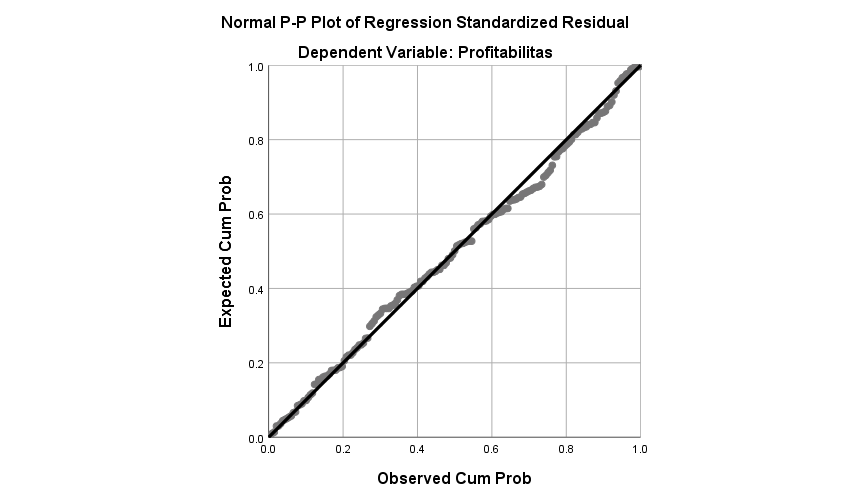 Uji MultikolinearitasHasil Uji HeteroskedastisitasGrafik Scatterplot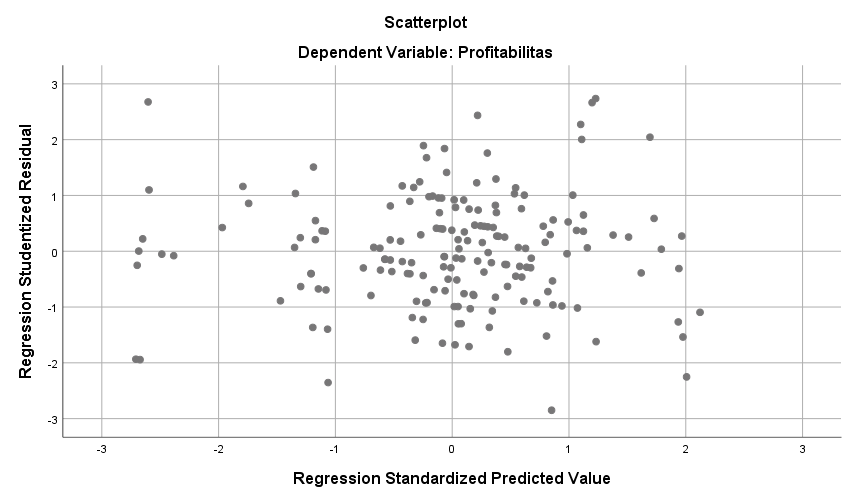 Uji AutokorelasiAnalisis Regresi Linear BergandaUji HipotesisUji Kelayakan Model ( Uji F )Uji Statistik Signifikansi Parameter Individual ( Uji Statistik t )Koefisien Determinasi (R2)NO.SAMPELLABA BERSIH SETELAH PAJAKTOTAL AKTIVA%HASILNO.SAMPELLABA BERSIH SETELAH PAJAKTOTAL AKTIVA%HASIL1AALI 2018 Rp  1,520,723,000,000  Rp  26,856,967,000,000 100%0.056622ADES 2018 Rp       52,958,000,000  Rp       881,275,000,000 100%0.060093AMRT 2018 Rp     668,426,000,000  Rp  22,165,968,000,000 100%0.030164BISI 2018 Rp     403,870,000,000  Rp    2,765,010,000,000 100%0.146065BUDI 2018 Rp       50,467,000,000  Rp    3,392,980,000,000 100%0.014876CEKA 2018 Rp       92,649,656,775  Rp    1,168,956,042,706 100%0.079267CPIN 2018 Rp  4,551,485,000,000  Rp  27,645,118,000,000 100%0.164648DLTA 2018 Rp     338,129,985,000  Rp    1,523,517,170,000 100%0.221949DSNG 2018 Rp     427,245,000,000  Rp  11,738,892,000,000 100%0.036410EPMT 2018 Rp     653,250,886,056  Rp    8,322,960,974,230 100%0.0784911FISH 2018 $                11,943,017  $             4,315,398,111 100%0.0027712GGRM 2018 Rp  7,793,068,000,000  Rp  69,072,190,000,000 100%0.1128213HMSP 2018 Rp13,538,418,000,000  Rp  46,602,420,000,000 100%0.2905114ICBP 2018 Rp  4,658,781,000,000  Rp  34,367,153,000,000 100%0.1355615INDF 2018 Rp  4,961,851,000,000  Rp  96,537,796,000,000 100%0.051416JPFA 2018 Rp  2,088,188,000,000  Rp  24,827,355,000,000 100%0.0841117LSIP 2018 Rp     329,426,000,000  Rp  10,037,294,000,000 100%0.0328218MIDI 2018 Rp     159,154,000,000  Rp    4,960,145,000,000 100%0.0320919MLBI 2018 Rp  1,224,807,000,000  Rp    2,889,501,000,000 100%0.4238820MYOR 2018 Rp  1,760,434,280,304  Rp  17,591,706,426,634 100%0.1000721ROTI 2018 Rp  1,271,714,366,363  Rp    4,393,810,380,883 100%0.2894322SDPC 2018 Rp       19,444,262,069  Rp    1,192,891,220,453 100%0.016323SKBM 2018 Rp       15,954,632,472  Rp    1,771,365,972,009 100%0.0090124SKLT 2018 Rp       31,954,131,252  Rp       747,293,725,435 100%0.0427625SMAR 2018 Rp     597,773,000,000  Rp  29,310,310,000,000 100%0.0203926SSMS 2018 Rp     617,917,036,000  Rp  11,296,112,298,000 100%0.054727STTP 2018 Rp     255,088,886,019  Rp    2,631,189,810,030 100%0.0969528TBLA 2018 Rp     764,380,000,000  Rp  16,339,916,000,000 100%0.0467829TCID 2018 Rp     173,049,442,756  Rp    2,445,143,511,801 100%0.0707730TGKA 2018 Rp     318,607,055,495  Rp    3,485,510,411,961 100%0.0914131ULTJ 2018 Rp     701,607,000,000  Rp    5,555,871,000,000 100%0.1262832UNVR 2018 Rp  9,081,187,000,000  Rp  20,326,869,000,000 100%0.4467633WIIM 2018 Rp       51,142,850,919  Rp    1,255,573,914,558 100%0.0407334CLEO 2018 Rp       63,261,752,474  Rp       833,933,861,594 100%0.0758635HOKI 2018 Rp       90,195,136,265  Rp       758,846,556,031 100%0.1188636CAMP 2018 Rp       61,947,295,689  Rp    1,004,275,813,783 100%0.0616837GOOD 2018 Rp     425,481,597,110  Rp    4,212,408,305,683 100%0.1010138AALI 2019 Rp     243,629,000,000  Rp  26,974,124,000,000 100%0.0090339ADES 2019 Rp       83,885,000,000  Rp       822,375,000,000 100%0.10240AMRT 2019 Rp  1,138,888,000,000  Rp  23,992,313,000,000 100%0.0474741BISI 2019 Rp     306,757,000,000  Rp    2,941,056,000,000 100%0.104342BUDI 2019 Rp       64,021,000,000  Rp    2,999,767,000,000 100%0.0213443CEKA 2019 Rp     215,459,200,242  Rp    1,393,079,542,074 100%0.1546644CPIN 2019 Rp  3,632,174,000,000  Rp  29,353,041,000,000 100%0.1237445DLTA 2019 Rp     317,815,177,000  Rp    1,425,983,722,000 100%0.2228746DSNG 2019 Rp     178,164,000,000  Rp  11,620,821,000,000 100%0.0153347EPMT 2019 Rp     580,814,677,453  Rp    8,704,958,834,283 100%0.0667248FISH 2019 $                11,343,554  $                426,269,039 100%0.0266149GGRM 2019 Rp10,880,704,000,000  Rp  78,647,274,000,000 100%0.1383550HMSP 2019 Rp13,721,513,000,000  Rp  50,902,806,000,000 100%0.2695651ICBP 2019 Rp  5,360,029,000,000  Rp  38,709,314,000,000 100%0.1384752INDF 2019 Rp  5,902,729,000,000  Rp  96,198,559,000,000 100%0.0613653JPFA 2019 Rp  1,793,914,000,000  Rp  26,650,895,000,000 100%0.0673154LSIP 2019 Rp     252,630,000,000  Rp  10,225,322,000,000 100%0.0247155MIDI 2019 Rp     203,070,000,000  Rp  40,990,309,000,000 100%0.0049556MLBI 2019 Rp  1,206,059,000,000  Rp    2,896,950,000,000 100%0.4163257MYOR 2019 Rp  2,039,404,206,764  Rp  19,037,918,806,473 100%0.1071258ROTI 2019 Rp  2,365,185,574,420  Rp    4,682,083,844,951 100%0.5051659SDPC 2019 Rp         7,880,007,292  Rp    1,230,844,175,984 100%0.006460SKBM 2019 Rp     957,169,058,000  Rp    1,820,383,352,811 100%0.5258161SKLT 2019 Rp       44,943,627,900  Rp       790,845,543,826 100%0.0568362SMAR 2019 Rp     898,698,000,000  Rp  27,787,527,000,000 100%0.0323463SSMS 2019 Rp     446,367,081,000  Rp  11,845,204,657,000 100%0.0376864STTP 2019 Rp     482,590,522,840  Rp    2,881,563,083,954 100%0.1674865TBLA 2019 Rp     661,034,000,000  Rp  17,363,003,000,000 100%0.0380766TCID 2019 Rp     145,149,344,561  Rp    2,551,192,620,939 100%0.0568967TGKA 2019 Rp     428,418,484,105  Rp    2,995,872,438,975 100%0.14368ULTJ 2019 Rp  1,035,865,000,000  Rp    6,608,422,000,000 100%0.1567569UNVR 2019 Rp  7,392,837,000,000  Rp  20,649,371,000,000 100%0.3580270WIIM 2019 Rp       27,328,091,481  Rp    1,299,521,608,556 100%0.0210371CLEO 2019 Rp     130,756,461,708  Rp    1,245,144,303,719 100%0.1050172HOKI 2019 Rp     103,723,133,972  Rp       848,676,035,300 100%0.1222273CAMP 2019 Rp       76,758,829,457  Rp    1,057,529,235,985 100%0.0725874GOOD 2019 Rp     435,766,359,480  Rp    5,063,067,672,414 100%0.0860775AALI 2020 Rp     893,779,000,000  Rp  27,781,231,000,000 100%0.0321776ADES 2020 Rp     135,789,000,000  Rp       958,791,000,000 100%0.1416377AMRT 2020 Rp  1,008,477,000,000  Rp  25,970,743,000,000 100%0.0388378BISI 2020 Rp     273,647,000,000  Rp    2,914,979,000,000 100%0.0938879BUDI 2020 Rp       67,093,000,000  Rp    2,963,007,000,000 100%0.0226480CEKA 2020 Rp     181,812,593,992  Rp    1,566,673,828,068 100%0.1160581CPIN 2020 Rp  3,845,833,000,000  Rp  31,159,291,000,000 100%0.1234282DLTA 2020 Rp     123,465,762,000  Rp    1,225,580,913,000 100%0.1007483DSNG 2020 Rp     478,171,000,000  Rp  14,151,383,000,000 100%0.0337984EPMT 2020 Rp     679,870,547,997  Rp    9,211,731,059,218 100%0.073885FISH 2020 $                19,476,235  $                440,917,819 100%0.0441786GGRM 2020 Rp  7,647,729,000,000  Rp  78,191,409,000,000 100%0.0978187HMSP 2020 Rp  8,581,378,000,000  Rp  49,674,030,000,000 100%0.1727588ICBP 2020 Rp  7,418,574,000,000  Rp103,502,626,000,000 100%0.0716889INDF 2020 Rp  8,752,066,000,000  Rp163,136,516,000,000 100%0.0536590JPFA 2020 Rp  1,221,904,000,000  Rp  25,951,760,000,000 100%0.0470891LSIP 2020 Rp     695,490,000,000  Rp  10,922,788,000,000 100%0.0636792MIDI 2020 Rp     200,273,000,000  Rp    5,923,693,000,000 100%0.0338193MLBI 2020 Rp     285,617,000,000  Rp    2,907,425,000,000 100%0.0982494MYOR 2020 Rp  2,098,168,514,645  Rp  19,777,500,514,550 100%0.1060995ROTI 2020 Rp     168,610,282,478  Rp    4,452,166,671,985 100%0.0378796SDPC 2020 Rp         2,804,331,006  Rp    1,164,826,486,522 100%0.0024197SKBM 2020 Rp         5,415,741,808  Rp    1,768,660,546,754 100%0.0030698SKLT 2020 Rp       42,520,246,722  Rp       773,863,042,440 100%0.0549599SMAR 2020 Rp  1,539,798,000,000  Rp  35,026,171,000,000 100%0.04396100SSMS 2020 Rp  1,206,411,080,000  Rp  12,775,930,059,000 100%0.09443101STTP 2020 Rp     628,628,879,549  Rp    3,448,995,059,882 100%0.18226102TBLA 2020 Rp     680,730,000,000  Rp  19,431,293,000,000 100%0.03503103TCID 2020 Rp     100,465,635,121  Rp    2,333,947,582,106 100%0.04305104TGKA 2020 Rp     478,561,152,411  Rp    3,361,956,197,960 100%0.14235105ULTJ 2020 Rp  1,109,666,000,000  Rp    8,754,116,000,000 100%0.12676106UNVR 2020 Rp  7,163,536,000,000  Rp  20,534,632,000,000 100%0.34885107WIIM 2020 Rp     172,506,562,986  Rp    1,614,442,007,528 100%0.10685108CLEO 2020 Rp     132,772,234,495  Rp    1,310,940,121,622 100%0.10128109HOKI 2020 Rp       38,038,419,405  Rp       906,924,214,166 100%0.04194110CAMP 2020 Rp       44,045,828,312  Rp    1,086,873,666,641 100%0.04053111GOOD 2020 Rp     245,103,761,907  Rp    6,670,943,518,686 100%0.03674112AALI 2021 Rp  2,067,362,000,000  Rp  30,399,906,000,000 100%0.06801113ADES 2021 Rp     265,758,000,000  Rp    1,304,108,000,000 100%0.20379114AMRT 2021 Rp     198,875,000,000  Rp  27,493,748,000,000 100%0.00723115BISI 2021 Rp     380,992,000,000  Rp    3,132,202,000,000 100%0.12164116BUDI 2021 Rp       91,723,000,000  Rp    2,993,218,000,000 100%0.03064117CEKA 2021 Rp     187,066,990,085  Rp    1,697,387,196,209 100%0.11021118CPIN 2021 Rp  3,619,010,000,000  Rp  35,446,051,000,000 100%0.1021119DLTA 2021 Rp     187,992,998,000  Rp    1,308,722,065,000 100%0.14365120DSNG 2021 Rp     739,649,000,000  Rp  13,712,160,000,000 100%0.05394121EPMT 2021 Rp     846,240,999,497  Rp    9,729,919,645,520 100%0.08697122FISH 2021 $                28,053,043  $                537,640,594 100%0.05218123GGRM 2021 Rp  5,605,321,000,000  Rp  89,963,690,000,000 100%0.06231124HMSP 2021 Rp  7,137,097,000,000  Rp  53,090,428,000,000 100%0.13443125ICBP 2021 Rp  7,911,943,000,000  Rp118,015,311,000,000 100%0.06704126INDF 2021 Rp11,203,585,000,000  Rp179,356,193,000,000 100%0.06247127JPFA 2021 Rp  2,130,896,000,000  Rp  28,589,656,000,000 100%0.07453128LSIP 2021 Rp     991,630,000,000  Rp  11,851,269,000,000 100%0.08367129MIDI 2021 Rp     269,694,000,000  Rp    6,329,539,000,000 100%0.04261130MLBI 2021 Rp     665,850,000,000  Rp    2,922,017,000,000 100%0.22787131MYOR 2021 Rp  1,211,052,647,953  Rp  19,917,653,265,528 100%0.0608132ROTI 2021 Rp     283,602,993,676  Rp    4,191,284,422,677 100%0.06766133SDPC 2021 Rp         9,571,235,584  Rp    1,206,385,542,888 100%0.00793134SKBM 2021 Rp       29,707,421,605  Rp    1,970,428,120,056 100%0.01508135SKLT 2021 Rp       84,524,160,228  Rp       889,125,250,792 100%0.09506136SMAR 2021 Rp  2,829,418,000,000  Rp  40,345,003,000,000 100%0.07013137SSMS 2021 Rp  1,768,257,149,000  Rp  13,850,610,076,000 100%0.12767138STTP 2021 Rp     617,573,766,863  Rp    3,919,243,683,748 100%0.15757139TBLA 2021 Rp     791,916,000,000  Rp  21,084,017,000,000 100%0.03756140TCID 2021 Rp       78,507,618,777  Rp    2,300,804,864,960 100%0.03412141TGKA 2021 Rp     481,109,483,989  Rp    3,403,961,007,490 100%0.14134142ULTJ 2021 Rp  1,276,793,000,000  Rp    7,406,856,000,000 100%0.17238143UNVR 2021 Rp  5,758,148,000,000  Rp  19,068,532,000,000 100%0.30197144WIIM 2021 Rp     176,877,010,231  Rp    1,891,169,731,202 100%0.09353145CLEO 2021 Rp     180,711,667,020  Rp    1,348,181,576,913 100%0.13404146HOKI 2021 Rp       11,844,682,161  Rp       987,563,580,363 100%0.01199147CAMP 2021 Rp     100,066,615,090  Rp    1,147,260,611,703 100%0.08722148GOOD 2021 Rp     492,637,672,186  Rp    6,766,602,280,143 100%0.0728149AALI 2022 Rp  1,792,050,000,000  Rp  29,249,340,000,000 100%0.06127150ADES 2022 Rp     364,972,000,000  Rp    1,645,582,000,000 100%0.22179151AMRT 2022 Rp  2,907,478,000,000  Rp  30,746,266,000,000 100%0.09456152BISI 2022 Rp     526,297,000,000  Rp    3,410,481,000,000 100%0.15432153BUDI 2022 Rp       93,065,000,000  Rp    3,173,651,000,000 100%0.02932154CEKA 2022 Rp     220,704,543,072  Rp    1,718,287,453,575 100%0.12844155CPIN 2022 Rp  2,930,357,000,000  Rp  39,847,545,000,000 100%0.07354156DLTA 2022 Rp     230,065,807,000  Rp    1,307,186,367,000 100%0.176157DSNG 2022 Rp  1,206,587,000,000  Rp  15,357,229,000,000 100%0.07857158EPMT 2022 Rp     842,590,883,679  Rp  10,402,356,853,033 100%0.081159FISH 2022 $                32,827,300  $                461,463,695 100%0.07114160GGRM 2022 Rp  2,779,742,000,000  Rp  88,562,617,000,000 100%0.03139161HMSP 2022 Rp  6,323,744,000,000  Rp  54,786,992,000,000 100%0.11542162ICBP 2022 Rp  5,722,194,000,000  Rp115,305,360,000,000 100%0.04963163INDF 2022 Rp  9,192,569,000,000  Rp180,433,300,000,000 100%0.05095164JPFA 2022 Rp  1,490,931,000,000  Rp  32,690,887,000,000 100%0.04561165LSIP 2022 Rp  1,035,285,000,000  Rp  12,417,013,000,000 100%0.08338166MIDI 2022 Rp     399,121,000,000  Rp    6,905,148,000,000 100%0.0578167MLBI 2022 Rp     924,906,000,000  Rp    3,374,502,000,000 100%0.27409168MYOR 2022 Rp  1,970,064,538,149  Rp  22,276,160,695,411 100%0.08844169ROTI 2022 Rp     432,247,722,254  Rp    4,130,321,616,083 100%0.10465170SDPC 2022 Rp       24,464,054,875  Rp    1,401,504,764,117 100%0.01746171SKBM 2022 Rp       86,635,603,936  Rp    2,042,199,577,083 100%0.04242172SKLT 2022 Rp       74,865,302,076  Rp    1,033,289,474,829 100%0.07245173SMAR 2022 Rp  5,504,956,000,000  Rp  42,600,814,000,000 100%0.12922174SSMS 2022 Rp  2,258,507,893,000  Rp  13,969,704,123,000 100%0.16167175STTP 2022 Rp     624,524,005,786  Rp    4,590,737,849,889 100%0.13604176TBLA 2022 Rp     801,440,000,000  Rp  23,673,644,000,000 100%0.03385177TCID 2022 Rp       18,109,470,352  Rp    2,380,657,918,106 100%0.00761178TGKA 2022 Rp     478,266,312,889  Rp    4,181,760,862,637 100%0.11437179ULTJ 2022 Rp     965,486,000,000  Rp    7,376,375,000,000 100%0.13089180UNVR 2022 Rp  5,364,761,000,000  Rp  18,318,114,000,000 100%0.29287181WIIM 2022 Rp     249,644,129,079  Rp    2,168,793,843,296 100%0.11511182CLEO 2022 Rp     195,598,848,689  Rp    1,693,523,611,414 100%0.1155183HOKI 2022 Rp       90,572,477,000  Rp       811,603,660,216 100%0.1116184CAMP 2022 Rp     121,257,336,904  Rp    1,074,777,460,412 100%0.11282185GOOD 2022 Rp     521,714,035,585  Rp    7,327,371,934,290 100%0.0712NO.SAMPELBIAYA LINGKUNGAN METODE DUMMYNO.SAMPELBIAYA LINGKUNGAN METODE DUMMY1AALI 201812ADES 201813AMRT 201814BISI 201815BUDI 201816CEKA 201817CPIN 201808DLTA 201819DSNG 2018110EPMT 2018011FISH 2018012GGRM 2018113HMSP 2018114ICBP 2018115INDF 2018116JPFA 2018117LSIP 2018118MIDI 2018019MLBI 2018020MYOR 2018121ROTI 2018122SDPC 2018023SKBM 2018124SKLT 2018125SMAR 2018126SSMS 2018127STTP 2018128TBLA 2018029TCID 2018130TGKA 2018031ULTJ 2018132UNVR 2018133WIIM 2018134CLEO 2018135HOKI 2018136CAMP 2018137GOOD 2018138AALI 2019139ADES 2019140AMRT 2019141BISI 2019142BUDI 2019143CEKA 2019144CPIN 2019045DLTA 2019146DSNG 2019147EPMT 2019048FISH 2019049GGRM 2019150HMSP 2019151ICBP 2019152INDF 2019153JPFA 2019154LSIP 2019155MIDI 2019056MLBI 2019057MYOR 2019158ROTI 2019159SDPC 2019060SKBM 2019161SKLT 2019162SMAR 2019163SSMS 2019164STTP 2019165TBLA 2019066TCID 2019167TGKA 2019068ULTJ 2019169UNVR 2019170WIIM 2019171CLEO 2019172HOKI 2019173CAMP 2019174GOOD 2019175AALI 2020176ADES 2020177AMRT 2020178BISI 2020179BUDI 2020180CEKA 2020181CPIN 2020082DLTA 2020183DSNG 2020184EPMT 2020085FISH 2020086GGRM 2020187HMSP 2020188ICBP 2020189INDF 2020190JPFA 2020191LSIP 2020192MIDI 2020093MLBI 2020094MYOR 2020195ROTI 2020196SDPC 2020097SKBM 2020198SKLT 2020199SMAR 20201100SSMS 20201101STTP 20201102TBLA 20200103TCID 20201104TGKA 20200105ULTJ 20201106UNVR 20201107WIIM 20201108CLEO 20201109HOKI 20201110CAMP 20201111GOOD 20201112AALI 20211113ADES 20211114AMRT 20211115BISI 20211116BUDI 20211117CEKA 20211118CPIN 20210119DLTA 20211120DSNG 20211121EPMT 20210122FISH 20210123GGRM 20211124HMSP 20211125ICBP 20211126INDF 20211127JPFA 20211128LSIP 20211129MIDI 20210130MLBI 20210131MYOR 20211132ROTI 20211133SDPC 20210134SKBM 20211135SKLT 20211136SMAR 20211137SSMS 20211138STTP 20211139TBLA 20210140TCID 20211141TGKA 20210142ULTJ 20211143UNVR 20211144WIIM 20211145CLEO 20211146HOKI 20211147CAMP 20211148GOOD 20211149AALI 20221150ADES 20221151AMRT 20221152BISI 20221153BUDI 20221154CEKA 20221155CPIN 20220156DLTA 20221157DSNG 20221158EPMT 20220159FISH 20220160GGRM 20221161HMSP 20221162ICBP 20221163INDF 20221164JPFA 20221165LSIP 20221166MIDI 20220167MLBI 20220168MYOR 20221169ROTI 20221170SDPC 20220171SKBM 20221172SKLT 20221173SMAR 20221174SSMS 20221175STTP 20221176TBLA 20220177TCID 20221178TGKA 20220179ULTJ 20221180UNVR 20221181WIIM 20221182CLEO 20221183HOKI 20221184CAMP 20221185GOOD 20221NO.SAMPELPENJUALAN BERSIHTOTAL AKTIVAHASIL1AALI 2018 Rp   19,084,387,000,000  Rp    26,856,967,000,000 0.710592ADES 2018 Rp        804,302,000,000  Rp         881,275,000,000 0.912663AMRT 2018 Rp   66,817,305,000,000  Rp    22,165,968,000,000 3.014414BISI 2018 Rp     2,265,615,000,000  Rp      2,765,010,000,000 0.819395BUDI 2018 Rp     2,674,193,000,000  Rp      3,392,980,000,000 0.788156CEKA 2018 Rp     3,629,327,583,572  Rp      1,168,956,042,706 3.104767CPIN 2018 Rp   53,957,604,000,000  Rp    27,645,118,000,000 1.95188DLTA 2018 Rp        893,006,350,000  Rp      1,523,517,170,000 0.586159DSNG 2018 Rp     4,761,805,000,000  Rp    11,738,892,000,000 0.4056410EPMT 2018 Rp   20,604,487,293,751  Rp      8,322,960,974,230 2.4756211FISH 2018 $              1,022,214,489  $               4,315,398,111 0.2368812GGRM 2018 Rp   95,707,663,000,000  Rp    69,072,190,000,000 1.3856213HMSP 2018 Rp 106,741,891,000,000  Rp    46,602,420,000,000 2.2904814ICBP 2018 Rp   38,413,407,000,000  Rp    34,367,153,000,000 1.1177415INDF 2018 Rp   73,394,728,000,000  Rp    96,537,796,000,000 0.7602716JPFA 2018 Rp   36,228,261,000,000  Rp    24,827,355,000,000 1.4592117LSIP 2018 Rp     4,019,846,000,000  Rp    10,037,294,000,000 0.4004918MIDI 2018 Rp   10,701,575,000,000  Rp      4,960,145,000,000 2.1575119MLBI 2018 Rp     3,574,801,000,000  Rp      2,889,501,000,000 1.2371720MYOR 2018 Rp   24,060,802,395,725  Rp    17,591,706,426,634 1.3677421ROTI 2018 Rp     2,766,545,866,684  Rp      4,393,810,380,883 0.6296522SDPC 2018 Rp     2,376,182,739,151  Rp      1,192,891,220,453 1.9919523SKBM 2018 Rp     1,953,910,957,160  Rp      1,771,365,972,009 1.1030524SKLT 2018 Rp     1,045,029,834,378  Rp         747,293,725,435 1.3984225SMAR 2018 Rp   37,391,643,000,000  Rp    29,310,310,000,000 1.2757226SSMS 2018 Rp     3,710,780,545,000  Rp    11,296,112,298,000 0.328527STTP 2018 Rp     2,826,957,323,397  Rp      2,631,189,810,030 1.074428TBLA 2018 Rp     8,614,889,000,000  Rp    16,339,916,000,000 0.5272329TCID 2018 Rp     2,648,754,344,347  Rp      2,445,143,511,801 1.0832730TGKA 2018 Rp   12,940,108,219,350  Rp      3,485,510,411,961 3.7125431ULTJ 2018 Rp     5,472,882,000,000  Rp      5,555,871,000,000 0.9850632UNVR 2018 Rp   41,802,073,000,000  Rp    20,326,869,000,000 2.0564933WIIM 2018 Rp     1,405,384,153,405  Rp      1,255,573,914,558 1.1193234CLEO 2018 Rp        831,104,026,853  Rp         833,933,861,594 0.9966135HOKI 2018 Rp     1,430,785,280,985  Rp         758,846,556,031 1.8854736CAMP 2018 Rp        961,136,629,003  Rp      1,004,275,813,783 0.9570437GOOD 2018 Rp     8,048,946,664,266  Rp      4,212,408,305,683 1.9107738AALI 2019 Rp   17,452,736,000,000  Rp    26,974,124,000,000 0.6470239ADES 2019 Rp        834,330,000,000  Rp         822,375,000,000 1.0145440AMRT 2019 Rp   72,944,988,000,000  Rp    23,992,313,000,000 3.0403541BISI 2019 Rp     2,272,410,000,000  Rp      2,941,056,000,000 0.7726542BUDI 2019 Rp     3,003,768,000,000  Rp      2,999,767,000,000 1.0013343CEKA 2019 Rp     3,120,937,098,980  Rp      1,393,079,542,074 2.2403244CPIN 2019 Rp   58,634,502,000,000  Rp    29,353,041,000,000 1.9975645DLTA 2019 Rp        827,136,727,000  Rp      1,425,983,722,000 0.5800546DSNG 2019 Rp     5,736,684,000,000  Rp    11,620,821,000,000 0.4936647EPMT 2019 Rp   22,226,912,485,948  Rp      8,704,958,834,283 2.5533648FISH 2019 $              1,022,192,946  $                  426,269,039 2.39849GGRM 2019 Rp 110,523,819,000,000  Rp    78,647,274,000,000 1.4053150HMSP 2019 Rp 106,055,176,000,000  Rp    50,902,806,000,000 2.0834851ICBP 2019 Rp   42,296,703,000,000  Rp    38,709,314,000,000 1.0926852INDF 2019 Rp   76,592,955,000,000  Rp    96,198,559,000,000 0.796253JPFA 2019 Rp   38,872,084,000,000  Rp    26,650,895,000,000 1.4585754LSIP 2019 Rp     3,699,439,000,000  Rp    10,225,322,000,000 0.3617955MIDI 2019 Rp   11,625,313,000,000  Rp    40,990,309,000,000 0.2836156MLBI 2019 Rp     3,711,405,000,000  Rp      2,896,950,000,000 1.2811457MYOR 2019 Rp   25,026,739,472,537  Rp    19,037,918,806,473 1.3145758ROTI 2019 Rp     3,337,022,314,624  Rp      4,682,083,844,951 0.7127259SDPC 2019 Rp     2,726,755,413,484  Rp      1,230,844,175,984 2.2153560SKBM 2019 Rp     2,104,704,872,583  Rp      1,820,383,352,811 1.1561961SKLT 2019 Rp     1,281,116,255,236  Rp         790,845,543,826 1.6199362SMAR 2019 Rp   36,198,102,000,000  Rp    27,787,527,000,000 1.3026763SSMS 2019 Rp     3,277,806,795,000  Rp    11,845,204,657,000 0.2767264STTP 2019 Rp     3,512,509,168,853  Rp      2,881,563,083,954 1.2189665TBLA 2019 Rp     8,533,183,000,000  Rp    17,363,003,000,000 0.4914666TCID 2019 Rp     2,804,151,670,769  Rp      2,551,192,620,939 1.0991567TGKA 2019 Rp   13,372,043,554,341  Rp      2,995,872,438,975 4.4634968ULTJ 2019 Rp     6,241,419,000,000  Rp      6,608,422,000,000 0.9444669UNVR 2019 Rp   42,922,563,000,000  Rp    20,649,371,000,000 2.0786470WIIM 2019 Rp     1,393,574,099,760  Rp      1,299,521,608,556 1.0723771CLEO 2019 Rp     1,088,679,619,907  Rp      1,245,144,303,719 0.8743472HOKI 2019 Rp     1,653,031,823,505  Rp         848,676,035,300 1.9477873CAMP 2019 Rp     1,028,952,947,818  Rp      1,057,529,235,985 0.9729874GOOD 2019 Rp     8,439,631,355,699  Rp      5,063,067,672,414 1.666975AALI 2020 Rp   18,807,043,000,000  Rp    27,781,231,000,000 0.6769776ADES 2020 Rp        673,364,000,000  Rp         958,791,000,000 0.7023177AMRT 2020 Rp   75,826,880,000,000  Rp    25,970,743,000,000 2.919778BISI 2020 Rp     1,812,762,000,000  Rp      2,914,979,000,000 0.6218879BUDI 2020 Rp     2,725,866,000,000  Rp      2,963,007,000,000 0.9199780CEKA 2020 Rp     3,634,297,273,749  Rp      1,566,673,828,068 2.3197581CPIN 2020 Rp   42,518,782,000,000  Rp    31,159,291,000,000 1.3645682DLTA 2020 Rp        546,336,411,000  Rp      1,225,580,913,000 0.4457883DSNG 2020 Rp     6,698,918,000,000  Rp    14,151,383,000,000 0.4733884EPMT 2020 Rp   22,545,419,368,639  Rp      9,211,731,059,218 2.4474785FISH 2020 $                 989,751,556  $                  440,917,819 2.2447586GGRM 2020 Rp 114,477,311,000,000  Rp    78,191,409,000,000 1.4640787HMSP 2020 Rp   92,425,210,000,000  Rp    49,674,030,000,000 1.8606388ICBP 2020 Rp          46,641,048,000  Rp         103,502,626,000 0.4506389INDF 2020 Rp          81,731,469,000  Rp         163,136,516,000 0.50190JPFA 2020 Rp   36,964,948,000,000  Rp    25,951,760,000,000 1.4243791LSIP 2020 Rp     3,536,721,000,000  Rp    10,922,788,000,000 0.3237992MIDI 2020 Rp   12,659,705,000,000  Rp      5,923,693,000,000 2.1371393MLBI 2020 Rp     1,985,009,000,000  Rp      2,907,425,000,000 0.6827494MYOR 2020 Rp   24,476,953,742,651  Rp    19,777,500,514,550 1.2376295ROTI 2020 Rp     3,212,034,546,032  Rp      4,452,166,671,985 0.7214596SDPC 2020 Rp     2,643,626,505,412  Rp      1,164,826,486,522 2.2695597SKBM 2020 Rp     3,165,530,224,724  Rp      1,768,660,546,754 1.7897998SKLT 2020 Rp     1,253,700,810,596  Rp         773,863,042,440 1.6200699SMAR 2020 Rp   40,434,346,000,000  Rp    35,026,171,000,000 1.1544100SSMS 2020 Rp     4,011,130,559,000  Rp    12,775,930,059,000 0.31396101STTP 2020 Rp     3,846,300,254,825  Rp      3,448,995,059,882 1.11519102TBLA 2020 Rp   10,863,256,000,000  Rp    19,431,293,000,000 0.55906103TCID 2020 Rp     1,882,144,124,829  Rp      2,333,947,582,106 0.80642104TGKA 2020 Rp   12,488,883,541,697  Rp      3,361,956,197,960 3.71477105ULTJ 2020 Rp     5,967,362,000,000  Rp      8,754,116,000,000 0.68166106UNVR 2020 Rp   42,972,474,000,000  Rp    20,534,632,000,000 2.09268107WIIM 2020 Rp     1,994,066,771,177  Rp      1,614,442,007,528 1.23514108CLEO 2020 Rp        972,634,784,176  Rp      1,310,940,121,622 0.74194109HOKI 2020 Rp     1,173,189,488,886  Rp         906,924,214,166 1.29359110CAMP 2020 Rp     1,956,634,474,111  Rp      1,086,873,666,641 1.80024111GOOD 2020 Rp     7,719,379,796,413  Rp      6,670,943,518,686 1.15716112AALI 2021 Rp   24,322,048,000,000  Rp    30,399,906,000,000 0.80007113ADES 2021 Rp        935,075,000,000  Rp      1,304,108,000,000 0.71702114AMRT 2021 Rp   84,904,301,000,000  Rp    27,493,748,000,000 3.08813115BISI 2021 Rp     2,015,138,000,000  Rp      3,132,202,000,000 0.64336116BUDI 2021 Rp     3,374,782,000,000  Rp      2,993,218,000,000 1.12748117CEKA 2021 Rp     5,359,440,530,374  Rp      1,697,387,196,209 3.15746118CPIN 2021 Rp   51,698,249,000,000  Rp    35,446,051,000,000 1.45851119DLTA 2021 Rp        681,205,785,000  Rp      1,308,722,065,000 0.52051120DSNG 2021 Rp     7,124,495,000,000  Rp    13,712,160,000,000 0.51957121EPMT 2021 Rp   25,673,756,765,537  Rp      9,729,919,645,520 2.63864122FISH 2021 $              1,356,597,129  $                  537,640,594 2.52324123GGRM 2021 Rp   12,488,126,600,000  Rp    89,963,690,000,000 0.13881124HMSP 2021 Rp   98,874,784,000,000  Rp    53,090,428,000,000 1.86238125ICBP 2021 Rp   56,803,733,000,000  Rp  118,015,311,000,000 0.48133126INDF 2021 Rp   99,335,618,000,000  Rp  179,356,193,000,000 0.55385127JPFA 2021 Rp   44,878,300,000,000  Rp    28,589,656,000,000 1.56974128LSIP 2021 Rp     4,525,473,000,000  Rp    11,851,269,000,000 0.38186129MIDI 2021 Rp   13,584,036,000,000  Rp      6,329,539,000,000 2.14613130MLBI 2021 Rp     2,473,681,000,000  Rp      2,922,017,000,000 0.84657131MYOR 2021 Rp   27,904,558,322,183  Rp    19,917,653,265,528 1.401132ROTI 2021 Rp     3,287,623,237,457  Rp      4,191,284,422,677 0.7844133SDPC 2021 Rp     2,988,848,566,331  Rp      1,206,385,542,888 2.47752134SKBM 2021 Rp     3,847,887,478,570  Rp      1,970,428,120,056 1.95282135SKLT 2021 Rp     1,356,846,112,540  Rp         889,125,250,792 1.52605136SMAR 2021 Rp   57,004,234,000,000  Rp    40,345,003,000,000 1.41292137SSMS 2021 Rp     5,203,100,578,000  Rp    13,850,610,076,000 0.37566138STTP 2021 Rp     4,241,856,914,012  Rp      3,919,243,683,748 1.08232139TBLA 2021 Rp   15,972,216,000,000  Rp    21,084,017,000,000 0.75755140TCID 2021 Rp     1,850,311,080,131  Rp      2,300,804,864,960 0.8042141TGKA 2021 Rp   11,926,149,980,019  Rp      3,403,961,007,490 3.50361142ULTJ 2021 Rp     6,616,642,000,000  Rp      7,406,856,000,000 0.89331143UNVR 2021 Rp   39,545,959,000,000  Rp    19,068,532,000,000 2.07389144WIIM 2021 Rp     2,733,691,702,981  Rp      1,891,169,731,202 1.4455145CLEO 2021 Rp     1,103,519,743,574  Rp      1,348,181,576,913 0.81852146HOKI 2021 Rp        933,597,187,584  Rp         987,563,580,363 0.94535147CAMP 2021 Rp     1,019,133,657,275  Rp      1,147,260,611,703 0.88832148GOOD 2021 Rp     8,799,579,901,124  Rp      6,766,602,280,143 1.30044149AALI 2022 Rp   21,828,591,000,000  Rp    29,249,340,000,000 0.74629150ADES 2022 Rp     1,290,992,000,000  Rp      1,645,582,000,000 0.78452151AMRT 2022 Rp   96,924,686,000,000  Rp    30,746,266,000,000 3.15241152BISI 2022 Rp     2,415,592,000,000  Rp      3,410,481,000,000 0.70828153BUDI 2022 Rp     3,382,326,000,000  Rp      3,173,651,000,000 1.06575154CEKA 2022 Rp     6,143,759,424,928  Rp      1,718,287,453,575 3.57551155CPIN 2022 Rp   56,867,544,000,000  Rp    39,847,545,000,000 1.42713156DLTA 2022 Rp        778,744,315,000  Rp      1,307,186,367,000 0.59574157DSNG 2022 Rp     9,633,671,000,000  Rp    15,357,229,000,000 0.62731158EPMT 2022 Rp   28,027,488,218,598  Rp    10,402,356,853,033 2.69434159FISH 2022 $              1,565,130,699  $                  461,463,695 3.39167160GGRM 2022 Rp   12,468,269,200,000  Rp    88,562,617,000,000 0.14078161HMSP 2022 Rp 111,211,321,000,000  Rp    54,786,992,000,000 2.02989162ICBP 2022 Rp   64,797,516,000,000  Rp  115,305,360,000,000 0.56196163INDF 2022 Rp 110,830,272,000,000  Rp  180,433,300,000,000 0.61425164JPFA 2022 Rp   48,972,085,000,000  Rp    32,690,887,000,000 1.49803165LSIP 2022 Rp     4,585,348,000,000  Rp    12,417,013,000,000 0.36928166MIDI 2022 Rp   15,623,654,000,000  Rp      6,905,148,000,000 2.26261167MLBI 2022 Rp     3,114,907,000,000  Rp      3,374,502,000,000 0.92307168MYOR 2022 Rp   30,669,405,967,404  Rp    22,276,160,695,411 1.37678169ROTI 2022 Rp     3,935,182,048,668  Rp      4,130,321,616,083 0.95275170SDPC 2022 Rp     3,200,833,096,416  Rp      1,401,504,764,117 2.28385171SKBM 2022 Rp     3,802,296,289,773  Rp      2,042,199,577,083 1.86186172SKLT 2022 Rp     1,539,310,803,104  Rp      1,033,289,474,829 1.48972173SMAR 2022 Rp   75,045,559,000,000  Rp    42,600,814,000,000 1.7616174SSMS 2022 Rp     7,261,218,471,000  Rp    13,969,704,123,000 0.51978175STTP 2022 Rp     4,931,553,771,470  Rp      4,590,737,849,889 1.07424176TBLA 2022 Rp   16,579,960,000,000  Rp    23,673,644,000,000 0.70036177TCID 2022 Rp     2,044,821,803,111  Rp      2,380,657,918,106 0.85893178TGKA 2022 Rp   12,977,529,294,003  Rp      4,181,760,862,637 3.10336179ULTJ 2022 Rp     7,656,252,000,000  Rp      7,376,375,000,000 1.03794180UNVR 2022 Rp   41,218,881,000,000  Rp    18,318,114,000,000 2.25017181WIIM 2022 Rp     3,704,350,294,106  Rp      2,168,793,843,296 1.70802182CLEO 2022 Rp     1,358,708,497,805  Rp      1,693,523,611,414 0.8023183HOKI 2022 Rp        925,708,985,640  Rp         811,603,660,216 1.14059184CAMP 2022 Rp     1,129,360,552,136  Rp      1,074,777,460,412 1.05079185GOOD 2022 Rp   10,510,942,813,705  Rp      7,327,371,934,290 1.43448NO.SAMPELJUMLAH ITEM TERPENUHIITEM PENILAIAN GRI-G4HASILNO.SAMPELJUMLAH ITEM TERPENUHIITEM PENILAIAN GRI-G4HASIL1AALI 201837910.406592ADES 201834910.373633AMRT 201831910.340664BISI 201839910.428575BUDI 201838910.417586CEKA 201841910.450557CPIN 201820910.219788DLTA 201820910.219789DSNG 201821910.2307710EPMT 201829910.3186811FISH 201820910.2197812GGRM 201813910.1428613HMSP 201823910.2527514ICBP 201837910.4065915INDF 201839910.4285716JPFA 201829910.3186817LSIP 201830910.3296718MIDI 201822910.2417619MLBI 201849910.5384620MYOR 201834910.3736321ROTI 201823910.2527522SDPC 201827910.296723SKBM 201826910.2857124SKLT 201824910.2637425SMAR 201834910.3736326SSMS 201827910.296727STTP 201826910.2857128TBLA 201825910.2747329TCID 201824910.2637430TGKA 201823910.2527531ULTJ 201826910.2857132UNVR 201825910.2747333WIIM 201824910.2637434CLEO 201828910.3076935HOKI 201822910.2417636CAMP 201828910.3076937GOOD 201827910.296738AALI 201930910.3296739ADES 201937910.4065940AMRT 201928910.3076941BISI 201934910.3736342BUDI 201941910.4505543CEKA 201921910.2307744CPIN 201925910.2747345DLTA 201928910.3076946DSNG 201924910.2637447EPMT 201932910.3516548FISH 201928910.3076949GGRM 201930910.3296750HMSP 201932910.3516551ICBP 201939910.4285752INDF 201941910.4505553JPFA 201930910.3296754LSIP 201930910.3296755MIDI 201920910.2197856MLBI 201946910.5054957MYOR 201935910.3846258ROTI 201928910.3076959SDPC 201923910.2527560SKBM 201930910.3296761SKLT 201928910.3076962SMAR 201941910.4505563SSMS 201916910.1758264STTP 201927910.296765TBLA 201920910.2197866TCID 201924910.2637467TGKA 201918910.197868ULTJ 201922910.2417669UNVR 201929910.3186870WIIM 201918910.197871CLEO 201925910.2747372HOKI 201920910.2197873CAMP 201933910.3626474GOOD 201926910.2857175AALI 202034910.3736376ADES 202032910.3516577AMRT 202030910.3296778BISI 202034910.3736379BUDI 202032910.3516580CEKA 202036910.395681CPIN 202022910.2417682DLTA 202026910.2857183DSNG 202021910.2307784EPMT 202033910.3626485FISH 202026910.2857186GGRM 202026910.2857187HMSP 202029910.3186888ICBP 202038910.4175889INDF 202039910.4285790JPFA 202045910.4945191LSIP 202035910.3846292MIDI 202026910.2857193MLBI 202026910.2857194MYOR 202035910.3846295ROTI 202031910.3406696SDPC 202024910.2637497SKBM 202032910.3516598SKLT 202029910.3186899SMAR 202042910.46154100SSMS 202018910.1978101STTP 202029910.31868102TBLA 202019910.20879103TCID 202027910.2967104TGKA 202026910.28571105ULTJ 202024910.26374106UNVR 202030910.32967107WIIM 202021910.23077108CLEO 202030910.32967109HOKI 202025910.27473110CAMP 202030910.32967111GOOD 202030910.32967112AALI 202133910.36264113ADES 202135910.38462114AMRT 202132910.35165115BISI 202140910.43956116BUDI 202130910.32967117CEKA 202138910.41758118CPIN 202123910.25275119DLTA 202130910.32967120DSNG 202125910.27473121EPMT 202134910.37363122FISH 202122910.24176123GGRM 202131910.34066124HMSP 202130910.32967125ICBP 202140910.43956126INDF 202138910.41758127JPFA 202142910.46154128LSIP 202133910.36264129MIDI 202125910.27473130MLBI 202130910.32967131MYOR 202131910.34066132ROTI 202130910.32967133SDPC 202131910.34066134SKBM 202126910.28571135SKLT 202137910.40659136SMAR 202128910.30769137SSMS 202131910.34066138STTP 202123910.25275139TBLA 202130910.32967140TCID 202130910.32967141TGKA 202128910.30769142ULTJ 202128910.30769143UNVR 202132910.35165144WIIM 202130910.32967145CLEO 202131910.34066146HOKI 202131910.34066147CAMP 202132910.35165148GOOD 202134910.37363149AALI 202232910.35165150ADES 202236910.3956151AMRT 202235910.38462152BISI 202239910.42857153BUDI 202242910.46154154CEKA 202243910.47253155CPIN 202227910.2967156DLTA 202228910.30769157DSNG 202226910.28571158EPMT 202233910.36264159FISH 202224910.26374160GGRM 202234910.37363161HMSP 202232910.35165162ICBP 202235910.38462163INDF 202239910.42857164JPFA 202235910.38462165LSIP 202235910.38462166MIDI 202230910.32967167MLBI 202233910.36264168MYOR 202230910.32967169ROTI 202232910.35165170SDPC 202234910.37363171SKBM 202228910.30769172SKLT 202235910.38462173SMAR 202231910.34066174SSMS 202232910.35165175STTP 202228910.30769176TBLA 202229910.31868177TCID 202232910.35165178TGKA 202233910.36264179ULTJ 202233910.36264180UNVR 202235910.38462181WIIM 202232910.35165182CLEO 202234910.37363183HOKI 202232910.35165184CAMP 202232910.35165185GOOD 202234910.37363NOKodeIndikatorNOKodeIndikatorKATEGORI: EKONOMIKATEGORI: EKONOMIKATEGORI: EKONOMIAspek: Kinerja EkonomiAspek: Kinerja EkonomiAspek: Kinerja Ekonomi1G4-EC1Nilai ekonomi yang dihasilkan dan didistribusikan secara langsung, termasuk pendapatan, biaya operator, kompensasi kepada karyawan, donasi dan investasi ke masyarakat, laba ditahan serta pembayaran ke penyedia modal pemerintah.2G4-EC2Implikasi keuangan dan berbagai risiko dan peluang untuk segala aktivitas perusahaan dalam menghadapi perubahan iklim.3G4-EC3Daftar cukupan kewajiban perusahaan dalam perencanaan benefit yang sudah ditetapkan.4G4-EC4Bantuan keuangan finansial signifikan yang diperoleh dari pemerintah.Aspek: Keberadaan di PasarAspek: Keberadaan di PasarAspek: Keberadaan di Pasar5G4-EC5Parameter standart upah karyawan dijenjang awal dibandingkan dengan upah karyawan minimum yang berlaku pada lokasi operasi tertentu.6G4-EC6Perbandingan manajemen senior yang dipekerjakan dari masyarakat lokal di lokasi operasi yang signifikan.Aspek: Dampak Ekonomi Tidak LangsungAspek: Dampak Ekonomi Tidak LangsungAspek: Dampak Ekonomi Tidak Langsung7G4-EC7Pengembangan dan dampak dari investasi infrastruktur dan pelayanan yang disediakan terutama bagi kepentingan publik melalui perdagangan, jasa dan pelayanan.8G4-EC8Pemahaman dan penjelasan atas dampak ekonomi secara tidak langsung termasuk luasan dampak.Aspek: Praktik PengadaanAspek: Praktik PengadaanAspek: Praktik Pengadaan9G4-EC9Perbandingan pembelian dari pemasok lokal di lokasi operasional yang signifikan.KATEGORI: LINGKUNGANKATEGORI: LINGKUNGANKATEGORI: LINGKUNGANAspek: BahanAspek: BahanAspek: Bahan10G4-EN1Material yang digunakan dan diklasifikasikan berdasarkan berat dan ukuran .11G4-EN2Persentase material bahan daur ulang yang digunakan.Aspek: EnergiAspek: EnergiAspek: Energi12G4-EN3Pemakain energi yang berasal dari sumber utama dari luar organisasi13G4-EN4Pemakaian energi yang berasal dari sumber energi yang utama baik secara langsung maupun tidak langsung. 14G4-EN5Penghematan energi melalui konservasi dan peningkatan efisiensi.15G4-EN6Inisiatif penyediaan produk dan jasa yang menggunakan energi efisien atau sumber gaya terbaru serta pengurangan penggunaaan energi sebagai dampak dari inisiatif ini.16G4-EN7Inisiatif dalam hal pengurangan pemakain energi secara tidak langsung dan pengurangan yang berhasil dilakukan.Aspek: AirAspek: AirAspek: Air17G4-EN8Total pemakaian air dari sumbernya.18G4-EN9Pemakaian air yang memberi dampak cukup signifikan dari sumber mata air.19G4-EN10Persentase dan total jumlah air yang didaur ulang dan digunakan kembali.Aspek: Keanekaragaman HayatiAspek: Keanekaragaman HayatiAspek: Keanekaragaman Hayati20G4-EN11Lokasi dan luas lahan yang dimiliki, disewakan , di kelola atau yang berdekatan dengan area yang dilindungi dan area dengan nilai keaneka ragaman hayati yang tinggi diluar area yang dilindungi.21G4-EN12Deskripsi dampak signifikan yang ditimbulkan oleh aktivitas produk dan jasa pada keanekaragaman hayati yang ada diwilayah yang dilindungi serta area dengan nilai keanekaragaman hayati diluar wilayah yang dilindungi.22G4-EN13Habitat yang dilindungi atau dikembalikan kembali.23G4-EN14Jumlah spesies yang termasuk dalam data konservasi nasional dan habitat di wilayah yang terkena dampak operasi, berdasarkan resiko kepunahan.Aspek: EmisiAspek: EmisiAspek: Emisi24G4-EN15Total emisi gas rumah kaca secara langsung dan tidak langsung yang diukur berdasarkan berat.25G4-EN16Emisi gas rumah kaca secara tidak langsung dan relevan yang diukur berdasarkan berat.26G4-EN17Emisi gas rumah kaca lainnya.27G4-EN18Intensitas emisi gas rumah kaca.28G4-EN19NO, SO dan emisi udara lain yang signifikan dan diklasifikasikan berdasarkan jenis dan berat.29G4-EN20Emisi bahan perusak ozon30G4-EN21NOX, SOX, dan emisi udara signifikan lainnyaAspek: Efluen dan LimbahAspek: Efluen dan LimbahAspek: Efluen dan Limbah31G4-EN22Total air yang dibuang berdasarkan kualitas dan tujuan32G4-EN23Bobot total limbah berdasarkan jenis dan metode pembuangan33G4-EN24Jumlah dan volume total tumpahan signifikan34G4-EN25Bobot limbah yang dianggap berbahaya menurut ketentuan konvensi basel2 lampiran I, II, III, dan VIII yang diangkut, diimpor, diekspor, atau diolah, dan persentase limbah yang diangkut untuk pengiriman internasional35G4-EN26Identitas, ukuran, status yang dilindungi dan nilai keaneka ragaman hayati yang terkandung didalam air dan habitat yang ada disekitarnya secara signifikan terkena dampak akibat adanya laporan mengenai kebocoran dan pemborosan air yang dilakukan perusahaan .Aspek: Produk dan JasaAspek: Produk dan JasaAspek: Produk dan Jasa36G4-EN27Inisaitif untuk mengurangi dampak buruk pada lingkungan yang diakibatkan oleh produk dan jasa dan memperluas dampak dari inisiatif ini.37G4-EN28Persentase dari produk yang terjual dan materi kemasan dikembalikan berdasarkan katagori.Aspek: KepatuhanAspek: KepatuhanAspek: Kepatuhan38G4-EN29Nilai moneter dari denda dan jumlah biaya sanksi-sanksi akibat adanya pelanggaran terhadap peraturan dan hukum lingkungan hidup.Aspek: TransportasiAspek: TransportasiAspek: Transportasi39G4-EN30Dampak signifikan terhadap lingkungan yang diakibatkan adanya transportasi, benda lain dan materi yng digunakan perusahaan dalam operasinya mengirim para pegawainya.Aspek: Lain-lainAspek: Lain-lainAspek: Lain-lain40G4-EN31Jumlah biaya untuk perlindungan lingkungan dan investasi berdasakan jenis kegiatan.Aspek: Asesmen Pemasok atas LingkunganAspek: Asesmen Pemasok atas LingkunganAspek: Asesmen Pemasok atas Lingkungan41G4-EN32Persentase penapisan pemasok baru menggunakan kriteria lingkungan42G4-EN33Dampak lingkungan negatif signifikan aktual dan potensial dalam rantai pasokan dan tindakan yang diambilAspek: Mekanisme Pengaduan Masalah LingkunganAspek: Mekanisme Pengaduan Masalah LingkunganAspek: Mekanisme Pengaduan Masalah Lingkungan43G4-EN34Jumlah pengaduan tentang dampak lingkungan yang diajukan, ditangani, dan diselesaikan melalui mekanisme pengaduan resmiKATEGORI: SOSIALKATEGORI: SOSIALKATEGORI: SOSIALKATEGORI SOSIAL : SUB KATEGORI PRAKTIK KETENAGAKERJAAN DAN KENYAMANAN BEKERJAKATEGORI SOSIAL : SUB KATEGORI PRAKTIK KETENAGAKERJAAN DAN KENYAMANAN BEKERJAKATEGORI SOSIAL : SUB KATEGORI PRAKTIK KETENAGAKERJAAN DAN KENYAMANAN BEKERJAAspek: KepegawaianAspek: KepegawaianAspek: Kepegawaian44G4-LA1Jumlah total rata-rata turnover tenaga kerja berdasarkan kelompok usia, jenis kelamin, dan area.45G4-LA2Benefit yang diberikan kepada pegawai tetap46G4-LA3Laporkan jumlah total karyawan yang berhak mendapatkan cuti melahirkanAspek: Hubungan IndustrialAspek: Hubungan IndustrialAspek: Hubungan Industrial47G4-LA4Batas waktu minimum pemberitahuan yang terkait mengenai perubahan kebijakan operasional, termasuk mengenai apakah hal tersebut akan tercantum dalam perjanjian bersamaAspek: Kesehatan dan Keselamatan KerjaAspek: Kesehatan dan Keselamatan KerjaAspek: Kesehatan dan Keselamatan Kerja48G4-LA5Persentase total pegawai yang ada dalam struktur formal manjemen, yaitu komite keselamatan dan kesehatan kerja yang membantu yang mengawasi dan memberi arahan dalam program keselamatan dan kesehatan kerja.49G4-LA6Tingkat dan jumlah kecelakaan, jumlah hari hilang, dan tingkat absensi yang ada berdasakan area.50G4-LA7Program pendidikan, pelatihan, pembimbingan, pencegahan, dan pengendalian resiko diadakan untuk membantu pegawai, keluarga mereka dan lingkungan sekitar dalam menanggulangi penyakit serius.51G4-LA8Hal-hal mengenai keselamtan dan kesehatan kerja tercantum secara formal dan tertulis dalam sebuah perjanjian serikat pekerjaAspek: Pelatihan dan PendidikanAspek: Pelatihan dan PendidikanAspek: Pelatihan dan Pendidikan52G4-LA9Jumlah waktu rata-rata untuk pelatihan setiap tahunnya , setiap pegawai berdasarkan katagori pegawai53G4-LA10Program keterampilan manajemen dan pendidikan jangka panjang yang mendukung kecakapan para pegawai dan memmbantu mereka untuk terus berkarya.54G4-LA11Persentase para pegawai yang menerima penilaian pegawai atas peforma dan perkembangan mereka secara berkala.Aspek: Keberagaman dan Kesetaraan PeluangAspek: Keberagaman dan Kesetaraan PeluangAspek: Keberagaman dan Kesetaraan Peluang55G4-LA12Komposisi badan tata kelola dan penjabaran pegawai berdasarkan katagori, jenis kelamin, usia, kelompok minoritas dan indikasi keanekargaman lainnya.Aspek: Kesetaraan Remunerasi Perempuan dan Laki-lakiAspek: Kesetaraan Remunerasi Perempuan dan Laki-lakiAspek: Kesetaraan Remunerasi Perempuan dan Laki-lakiG4-LA13Perbandingan upah standart antara pria dan wanita berdasarkan katagori pegawai.Aspek: Asesmen Pemasok atas Praktik KetenagakerjaanAspek: Asesmen Pemasok atas Praktik KetenagakerjaanAspek: Asesmen Pemasok atas Praktik Ketenagakerjaan57G4-LA14Laporkan persentase penapisan pemasok baru menggunakan kriteria praktik ketenagakerjaan.58G4-LA15Laporkan jumlah pemasok yang diidentifikasi memiliki dampak negatif aktual dan potensial yang signifikanAspek: Mekanisme Pengaduan Masalah KetenagakerjaanAspek: Mekanisme Pengaduan Masalah KetenagakerjaanAspek: Mekanisme Pengaduan Masalah Ketenagakerjaan59G4-LA16Laporkan jumlah total pengaduan tentang praktik ketenagakerjaan yang diajukan melalui mekanisme resmiKATEGORI SOSIAL : SUB KATEGORI HAK ASASI MANUSIAKATEGORI SOSIAL : SUB KATEGORI HAK ASASI MANUSIAKATEGORI SOSIAL : SUB KATEGORI HAK ASASI MANUSIAAspek: InvestasiAspek: InvestasiAspek: Investasi60G4-HR1Persentase dan total jumlah perjanjian investasi yang ada dan mencakup pasal mengenai hak asasi manusia atau telah melalui evaluasi mengenai hak asasi manusia.61G4-HR2Total jumlah waktu pelatihan mengenai kebijakan dan prosedur yang terkait dengan aspek HAM yang berhubungan dengan prosedur kerja, termasuk persentase pegawai yang dilatih.Aspek: Non-diskriminasiAspek: Non-diskriminasiAspek: Non-diskriminasi62G4-HR3Total jumlah kasus diskriminasi dan langkah penyelesaian masalah yang diambilAspek: Kebebasan Berserikat dan Perjanjian KerjasamaAspek: Kebebasan Berserikat dan Perjanjian KerjasamaAspek: Kebebasan Berserikat dan Perjanjian Kerjasama63G4-HR4Prosedur kerja yang teridentifikasi dimana hak untuk melatih kebebasan berserikat dan perundingann bersama menjadi berisiko dan langkah yang dimbil untuk mendukung hak kebebasan berserikat tersebut.Aspek: Pekerja AnakAspek: Pekerja AnakAspek: Pekerja Anak64G4-HR5Prosedur kerja yang teridentifikasi memiliki resiko akan adanya pekerja anak dan langkah yang diambil untuk menghapuskan pekerja anakAspek: Pekerja Paksa atau Wajib KerjaAspek: Pekerja Paksa atau Wajib KerjaAspek: Pekerja Paksa atau Wajib Kerja65G4-HR6Laporkan tindakan yang diambil oleh organisasi dalam periode pelaporan yang dimaksudkan untuk berkontribusi dalam penghapusan semua bentuk pekerja paksa atau wajib kerjaAspek: Praktik PengamananAspek: Praktik PengamananAspek: Praktik Pengamanan66G4-HR7Persentase petugas keamanan yang dilatih sesuai dengan kebijakan atau prosedur perusahaan yang terkait dengan aspek HAM dan prosedur kerja.Aspek: Hak AdatAspek: Hak AdatAspek: Hak Adat67G4-HR8Total jumlah kasus pelanggaran yang berkaitan dengan hak masyarakat adat dan langkah yang diambil.Aspek: AsesmenAspek: AsesmenAspek: Asesmen68G4-HR9Laporkan jumlah total dan persentase operasi yang merupakan subyek untuk dilakukan reviu atau asesmen dampak hak asasi manusia, berdasarkan negara.Aspek: Asesmen Pemasok atas Hak Asasi ManusiaAspek: Asesmen Pemasok atas Hak Asasi ManusiaAspek: Asesmen Pemasok atas Hak Asasi Manusia69G4-HR10Laporkan persentase penapisan pemasok baru menggunakan kriteria hak asasi manusia.70G4-HR11Laporkan persentase pemasok yang diidentifikasi memiliki dampak hak asasi manusia negativeAspek: Mekanisme Pengaduan Masalah Hak Asasi ManusiaAspek: Mekanisme Pengaduan Masalah Hak Asasi ManusiaAspek: Mekanisme Pengaduan Masalah Hak Asasi Manusia71G4-HR12Laporkan jumlah total pengaduan tentang dampak hak asasi manusia yang diajukan melalui mekanisme resmiKATEGORI SOSIAL : SUB KATEGORI MASYARAKATKATEGORI SOSIAL : SUB KATEGORI MASYARAKATKATEGORI SOSIAL : SUB KATEGORI MASYARAKATAspek: Masyarakat LokalAspek: Masyarakat LokalAspek: Masyarakat Lokal72G4-SO1Laporkan persentase operasi dengan pelibatan masyarakat lokal, asesmen dampak, dan program pengembangan yang diterapkan73G4-SO2Laporkan operasi dengan dampak negatif aktual dan potensial yang signifikan terhadap masyarakat lokalAspek: Anti KorupsiAspek: Anti KorupsiAspek: Anti Korupsi74G4-SO3Persentase dan total jumlah unit usaha yang dianalisa memiliki resiko terkait tindakan penyuapan dan korupsi75G4-SO4Persentase jumlah pegawai yang dilatih dalam prosedur dan kebijakan perusahaan terkait Anti-korupsi76G4-SO5Langkah yang diambil dalam mengatasi kasus tindakan penyuapan dan korupsiAspek: Kebijakan PublikAspek: Kebijakan PublikAspek: Kebijakan Publik77G4-SO6Laporkan total nilai moneter dari kontribusi politik secara finansial dan non-finansial yang dilakukanAspek: Anti PersanganAspek: Anti PersanganAspek: Anti Persangan78G4-SO7Laporkan jumlah total tindakan hukum yang tertunda atau diselesaikan selama periode pelaporan terkait dengan anti persaingan dan pelanggaran undang-undang anti-trust dan monopoli yang organisasi teridentifikasi ikut sertaAspek: KepatuhanAspek: KepatuhanAspek: Kepatuhan79G4-SO8Nilai monetor dari denda dan jumlah biaya sanksi-sanksi akibat pelanggaran hukum dan kebijakan.Aspek: Asesmen Pemasok atas Dampak pada MasyarakatAspek: Asesmen Pemasok atas Dampak pada MasyarakatAspek: Asesmen Pemasok atas Dampak pada Masyarakat80G4-SO9Laporkan persentase penapisan pemasok baru menggunakan kriteria dampak terhadap masyarakat81G4-SO10Laporkan persentase pemasok yang diidentifikasi memiliki dampak negatif signifikan aktual dan potensial terhadap masyarakat yang telah disepakati untuk diperbaiki berdasarkan hasil asesmen yang dilakukan.Aspek: Mekanisme Pengaduan Dampak terhadap MasyarakatAspek: Mekanisme Pengaduan Dampak terhadap MasyarakatAspek: Mekanisme Pengaduan Dampak terhadap Masyarakat82G4-SO11Laporkan jumlah total pengaduan tentang dampak pada masyarakat yang diajukan melalui mekanisme resmiKATEGORI SOSIAL : SUB KATEGORI TANGGUNG JAWAB ATAS PRODUKKATEGORI SOSIAL : SUB KATEGORI TANGGUNG JAWAB ATAS PRODUKKATEGORI SOSIAL : SUB KATEGORI TANGGUNG JAWAB ATAS PRODUKAspek: Kesehatan dan Keselamatan PelangganAspek: Kesehatan dan Keselamatan PelangganAspek: Kesehatan dan Keselamatan Pelanggan83G4-PR1Laporkan persentase kategori produk dan jasa yang signifikan dampak kesehatan dan keselamatannya84G4-PR2Jumlah total kasus pelanggaran kebijakan dan mekanisme kepatuhan yaang terkait dengan kesehatan dan keselamatan konsumen dalam keseluruhan proses, diukur berdasarkan hasil akhirnya.Aspek: Palabelan Produk dan JasaAspek: Palabelan Produk dan JasaAspek: Palabelan Produk dan Jasa85G4-PR3Jenis informasi produk dan jasa yang dibutuhkan dalam prosedur kerja, dan persentase produk dan jasa yang terkait dalam prosedur tersebut.86G4-PR4Jumlah total kasus pelanggaran kebijakan dan mekanisme kepatuhan yang terkait dengan informasi produk dan jasa dan pelabelan, diukur berdasarkan hasil akhirnya.87G4-PR5Praktek-praktek yang terkait dengan kepuasan konsumen, termasuk hasil survey evaluasi kepuasan konsumen.Aspek: Komunikasi dan pemasaranAspek: Komunikasi dan pemasaranAspek: Komunikasi dan pemasaran88G4-PR6penjualan produk yang dilarang89G4-PR7Jumlah total khusus pelanggaran kebijakan dan mekanisme kepatuhn yang terkait dengan komunikasi penjualan, termasuk iklan, promosi dan bentuk kerjasama, diukur berdasarkan hasil akhirnya.90G4-PR8Jumlah total pengaduan yang tervalidasi yang berkaitan dengan pelanggaran privasi konsumen dan data konsumen yang hilang.Aspek: KepatuhanAspek: KepatuhanAspek: Kepatuhan91G4-PR9Nilai moneter dari denda dan jumlah biaya sanksi-sanksi akibat pelanggaran hukum dan kebijakan yang terkait dengan pengadaan dan penggunaan produk dan jasaNOSAMPELX1X2X3Y1AALI 201810.710590.406590.056622ADES 201810.912660.373630.060093AMRT 201813.014410.340660.030164BISI 201810.819390.428570.146065BUDI 201810.788150.417580.014876CEKA 201813.104760.450550.079267CPIN 201801.95180.219780.164648DLTA 201810.586150.219780.221949DSNG 201810.405640.230770.036410EPMT 201802.475620.318680.0784911FISH 201800.236880.219780.0027712GGRM 201811.385620.142860.1128213HMSP 201812.290480.252750.2905114ICBP 201811.117740.406590.1355615INDF 201810.760270.428570.051416JPFA 201811.459210.318680.0841117LSIP 201810.400490.329670.0328218MIDI 201802.157510.241760.0320919MLBI 201801.237170.538460.4238820MYOR 201811.367740.373630.1000721ROTI 201810.629650.252750.2894322SDPC 201801.991950.29670.016323SKBM 201811.103050.285710.0090124SKLT 201811.398420.263740.0427625SMAR 201811.275720.373630.0203926SSMS 201810.32850.29670.054727STTP 201811.07440.285710.0969528TBLA 201800.527230.274730.0467829TCID 201811.083270.263740.0707730TGKA 201803.712540.252750.0914131ULTJ 201810.985060.285710.1262832UNVR 201812.056490.274730.4467633WIIM 201811.119320.263740.0407334CLEO 201810.996610.307690.0758635HOKI 201811.885470.241760.1188636CAMP 201810.957040.307690.0616837GOOD 201811.910770.29670.1010138AALI 201910.647020.329670.0090339ADES 201911.014540.406590.10240AMRT 201913.040350.307690.0474741BISI 201910.772650.373630.104342BUDI 201911.001330.450550.0213443CEKA 201912.240320.230770.1546644CPIN 201901.997560.274730.1237445DLTA 201910.580050.307690.2228746DSNG 201910.493660.263740.0153347EPMT 201902.553360.351650.0667248FISH 201902.3980.307690.0266149GGRM 201911.405310.329670.1383550HMSP 201912.083480.351650.2695651ICBP 201911.092680.428570.1384752INDF 201910.79620.450550.0613653JPFA 201911.458570.329670.0673154LSIP 201910.361790.329670.0247155MIDI 201900.283610.219780.0049556MLBI 201901.281140.505490.4163257MYOR 201911.314570.384620.1071258ROTI 201910.712720.307690.5051659SDPC 201902.215350.252750.006460SKBM 201911.156190.329670.5258161SKLT 201911.619930.307690.0568362SMAR 201911.302670.450550.0323463SSMS 201910.276720.175820.0376864STTP 201911.218960.29670.1674865TBLA 201900.491460.219780.0380766TCID 201911.099150.263740.0568967TGKA 201904.463490.19780.14368ULTJ 201910.944460.241760.1567569UNVR 201912.078640.318680.3580270WIIM 201911.072370.19780.0210371CLEO 201910.874340.274730.1050172HOKI 201911.947780.219780.1222273CAMP 201910.972980.362640.0725874GOOD 201911.66690.285710.0860775AALI 202010.676970.373630.0321776ADES 202010.702310.351650.1416377AMRT 202012.91970.329670.0388378BISI 202010.621880.373630.0938879BUDI 202010.919970.351650.0226480CEKA 202012.319750.39560.1160581CPIN 202001.364560.241760.1234282DLTA 202010.445780.285710.1007483DSNG 202010.473380.230770.0337984EPMT 202002.447470.362640.073885FISH 202002.244750.285710.0441786GGRM 202011.464070.285710.0978187HMSP 202011.860630.318680.1727588ICBP 202010.450630.417580.0716889INDF 202010.5010.428570.0536590JPFA 202011.424370.494510.0470891LSIP 202010.323790.384620.0636792MIDI 202002.137130.285710.0338193MLBI 202000.682740.285710.0982494MYOR 202011.237620.384620.1060995ROTI 202010.721450.340660.0378796SDPC 202002.269550.263740.0024197SKBM 202011.789790.351650.0030698SKLT 202011.620060.318680.0549599SMAR 202011.15440.461540.04396100SSMS 202010.313960.19780.09443101STTP 202011.115190.318680.18226102TBLA 202000.559060.208790.03503103TCID 202010.806420.29670.04305104TGKA 202003.714770.285710.14235105ULTJ 202010.681660.263740.12676106UNVR 202012.092680.329670.34885107WIIM 202011.235140.230770.10685108CLEO 202010.741940.329670.10128109HOKI 202011.293590.274730.04194110CAMP 202011.800240.329670.04053111GOOD 202011.157160.329670.03674112AALI 202110.800070.362640.06801113ADES 202110.717020.384620.20379114AMRT 202113.088130.351650.00723115BISI 202110.643360.439560.12164116BUDI 202111.127480.329670.03064117CEKA 202113.157460.417580.11021118CPIN 202101.458510.252750.1021119DLTA 202110.520510.329670.14365120DSNG 202110.519570.274730.05394121EPMT 202102.638640.373630.08697122FISH 202102.523240.241760.05218123GGRM 202110.138810.340660.06231124HMSP 202111.862380.329670.13443125ICBP 202110.481330.439560.06704126INDF 202110.553850.417580.06247127JPFA 202111.569740.461540.07453128LSIP 202110.381860.362640.08367129MIDI 202102.146130.274730.04261130MLBI 202100.846570.329670.22787131MYOR 202111.4010.340660.0608132ROTI 202110.78440.329670.06766133SDPC 202102.477520.340660.00793134SKBM 202111.952820.285710.01508135SKLT 202111.526050.406590.09506136SMAR 202111.412920.307690.07013137SSMS 202110.375660.340660.12767138STTP 202111.082320.252750.15757139TBLA 202100.757550.329670.03756140TCID 202110.80420.329670.03412141TGKA 202103.503610.307690.14134142ULTJ 202110.893310.307690.17238143UNVR 202112.073890.351650.30197144WIIM 202111.44550.329670.09353145CLEO 202110.818520.340660.13404146HOKI 202110.945350.340660.01199147CAMP 202110.888320.351650.08722148GOOD 202111.300440.373630.0728149AALI 202210.746290.351650.06127150ADES 202210.784520.39560.22179151AMRT 202213.152410.384620.09456152BISI 202210.708280.428570.15432153BUDI 202211.065750.461540.02932154CEKA 202213.575510.472530.12844155CPIN 202201.427130.29670.07354156DLTA 202210.595740.307690.176157DSNG 202210.627310.285710.07857158EPMT 202202.694340.362640.081159FISH 202203.391670.263740.07114160GGRM 202210.140780.373630.03139161HMSP 202212.029890.351650.11542162ICBP 202210.561960.384620.04963163INDF 202210.614250.428570.05095164JPFA 202211.498030.384620.04561165LSIP 202210.369280.384620.08338166MIDI 202202.262610.329670.0578167MLBI 202200.923070.362640.27409168MYOR 202211.376780.329670.08844169ROTI 202210.952750.351650.10465170SDPC 202202.283850.373630.01746171SKBM 202211.861860.307690.04242172SKLT 202211.489720.384620.07245173SMAR 202211.76160.340660.12922174SSMS 202210.519780.351650.16167175STTP 202211.074240.307690.13604176TBLA 202200.700360.318680.03385177TCID 202210.858930.351650.00761178TGKA 202203.103360.362640.11437179ULTJ 202211.037940.362640.13089180UNVR 202212.250170.384620.29287181WIIM 202211.708020.351650.11511182CLEO 202210.80230.373630.1155183HOKI 202211.140590.351650.1116184CAMP 202211.050790.351650.11282185GOOD 202211.434480.373630.0712Descriptive StatisticsDescriptive StatisticsDescriptive StatisticsDescriptive StatisticsDescriptive StatisticsDescriptive StatisticsNMinimumMaximumMeanStd. DeviationGreen Accounting175.001.00.8000.40115Total Asset Turnover175.144.461.3441.84373Corporate Social Responsibility175.18.49.3286.06468Profitabilitas175.00.60.2766.10910Valid N (listwise)175One-Sample Kolmogorov-Smirnov TestOne-Sample Kolmogorov-Smirnov TestOne-Sample Kolmogorov-Smirnov TestUnstandardized ResidualNN185Normal Parametersa,bMean.0000000Normal Parametersa,bStd. Deviation.01802804Most Extreme DifferencesAbsolute.161Most Extreme DifferencesPositive.161Most Extreme DifferencesNegative-.140Test StatisticTest Statistic.161Asymp. Sig. (2-tailed)Asymp. Sig. (2-tailed).000ca. Test distribution is Normal.a. Test distribution is Normal.a. Test distribution is Normal.b. Calculated from data.b. Calculated from data.b. Calculated from data.c. Lilliefors Significance Correction.c. Lilliefors Significance Correction.c. Lilliefors Significance Correction.One-Sample Kolmogorov-Smirnov TestOne-Sample Kolmogorov-Smirnov TestOne-Sample Kolmogorov-Smirnov TestUnstandardized ResidualNN175Normal Parametersa,bMean.0000000Normal Parametersa,bStd. Deviation.10527222Most Extreme DifferencesAbsolute.056Most Extreme DifferencesPositive.056Most Extreme DifferencesNegative-.040Test StatisticTest Statistic.056Asymp. Sig. (2-tailed)Asymp. Sig. (2-tailed).200c,da. Test distribution is Normal.a. Test distribution is Normal.a. Test distribution is Normal.b. Calculated from data.b. Calculated from data.b. Calculated from data.c. Lilliefors Significance Correction.c. Lilliefors Significance Correction.c. Lilliefors Significance Correction.d. This is a lower bound of the true significance.d. This is a lower bound of the true significance.d. This is a lower bound of the true significance.CoefficientsaCoefficientsaCoefficientsaCoefficientsaModelModelCollinearity StatisticsCollinearity StatisticsModelModelToleranceVIF1Green Accounting.7391.3531Total Assets Turnover.8451.1831CSR.8641.157a. Dependent Variable: Profitabilitasa. Dependent Variable: Profitabilitasa. Dependent Variable: Profitabilitasa. Dependent Variable: ProfitabilitasModel SummarybModel SummarybModelDurbin-Watson11.970a. Predictors: (Constant), Corporate Social Responsibility, Total Asset Turnover, Green Accountinga. Predictors: (Constant), Corporate Social Responsibility, Total Asset Turnover, Green Accountingb. Dependent Variable: Profitabilitasb. Dependent Variable: ProfitabilitasCoefficientsaCoefficientsaCoefficientsaCoefficientsaCoefficientsaCoefficientsaCoefficientsaModelModelUnstandardized CoefficientsUnstandardized CoefficientsStandardized CoefficientstSig.ModelModelBStd. ErrorBetatSig.1(Constant).051.0059.318.0001Green Accounting.022.003.5247.835.0001Total Asset Turnover.011.001.5368.583.0001Corporate Social Responsibility.047.016.1822.946.004a. Dependent Variable: Profitabilitasa. Dependent Variable: Profitabilitasa. Dependent Variable: Profitabilitasa. Dependent Variable: Profitabilitasa. Dependent Variable: Profitabilitasa. Dependent Variable: Profitabilitasa. Dependent Variable: ProfitabilitasANOVAaANOVAaANOVAaANOVAaANOVAaANOVAaANOVAaModelModelSum of SquaresDfMean SquareFSig.1Regression.0213.00743.937.000b1Residual.028171.0001Total.049174a. Dependent Variable: Profitabilitasa. Dependent Variable: Profitabilitasa. Dependent Variable: Profitabilitasa. Dependent Variable: Profitabilitasa. Dependent Variable: Profitabilitasa. Dependent Variable: Profitabilitasa. Dependent Variable: Profitabilitasb. Predictors: (Constant), Corporate Social Responsibility, Total Asset Turnover, Green Accountingb. Predictors: (Constant), Corporate Social Responsibility, Total Asset Turnover, Green Accountingb. Predictors: (Constant), Corporate Social Responsibility, Total Asset Turnover, Green Accountingb. Predictors: (Constant), Corporate Social Responsibility, Total Asset Turnover, Green Accountingb. Predictors: (Constant), Corporate Social Responsibility, Total Asset Turnover, Green Accountingb. Predictors: (Constant), Corporate Social Responsibility, Total Asset Turnover, Green Accountingb. Predictors: (Constant), Corporate Social Responsibility, Total Asset Turnover, Green AccountingCoefficientsaCoefficientsaCoefficientsaCoefficientsaCoefficientsaCoefficientsaCoefficientsaModelModelUnstandardized CoefficientsUnstandardized CoefficientsStandardized CoefficientstSig.ModelModelBStd. ErrorBetatSig.1(Constant).051.0059.318.0001Green Accounting.022.003.5247.835.0001Total Asset Turnover.011.001.5368.583.0001Corporate Social Responsibility.047.016.1822.946.004a. Dependent Variable: Profitabilitasa. Dependent Variable: Profitabilitasa. Dependent Variable: Profitabilitasa. Dependent Variable: Profitabilitasa. Dependent Variable: Profitabilitasa. Dependent Variable: Profitabilitasa. Dependent Variable: ProfitabilitasModel SummaryModel SummaryModel SummaryModel SummaryModel SummaryModelRR SquareAdjusted R SquareStd. Error of the Estimate1.660a.435.425.01275a. Predictors: (Constant), Corporate Social Responsibility, Total Asset Turnover, Green Accountinga. Predictors: (Constant), Corporate Social Responsibility, Total Asset Turnover, Green Accountinga. Predictors: (Constant), Corporate Social Responsibility, Total Asset Turnover, Green Accountinga. Predictors: (Constant), Corporate Social Responsibility, Total Asset Turnover, Green Accountinga. Predictors: (Constant), Corporate Social Responsibility, Total Asset Turnover, Green Accounting